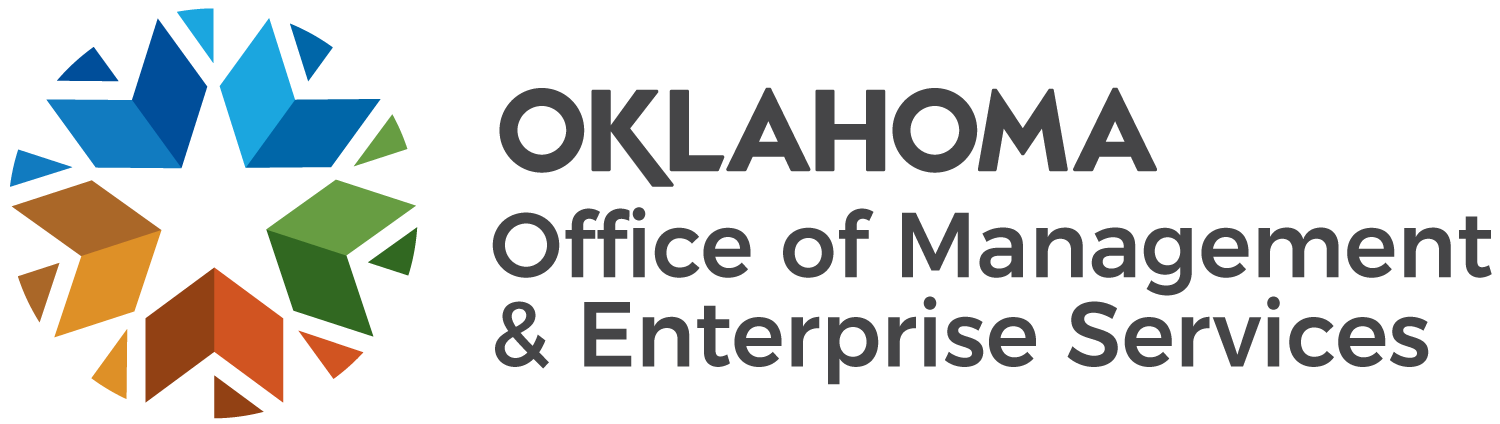 Amendment of SolicitationDate of Issuance:Date of Issuance:Date of Issuance:12/22/202212/22/202212/22/2022     Solicitation No.     Solicitation No.     Solicitation No.     Solicitation No.     Solicitation No.     Solicitation No.     Solicitation No.807000005280700000528070000052807000005280700000528070000052807000005280700000528070000052 Requisition No. Requisition No. Requisition No.807000005280700000528070000052    Amendment No.    Amendment No.    Amendment No.    Amendment No.    Amendment No.    Amendment No.    Amendment No.    Amendment No.33333333Hour and date specified for receipt of offers is changed:Hour and date specified for receipt of offers is changed:Hour and date specified for receipt of offers is changed:Hour and date specified for receipt of offers is changed:Hour and date specified for receipt of offers is changed:Hour and date specified for receipt of offers is changed:Hour and date specified for receipt of offers is changed: No  No  No  Yes, to: Yes, to: Yes, to:CSTCSTPursuant to OAC 260:115-7-30(d), this document shall serve as official notice of amendment to the solicitation identified above. Such notice is being provided to all suppliers to which the original solicitation was sent. Suppliers submitting bids or quotations shall acknowledge receipt of this solicitation amendment prior to the hour and date specified in the solicitation as follows:(1)  Sign and return a copy of this amendment with the solicitation response being submitted; or,(2)  If the supplier has already submitted a response, this acknowledgement must be signed and returned prior to the solicitation deadline. All amendment acknowledgements submitted separately shall have the solicitation number and bid opening date in the subject line of the email.Pursuant to OAC 260:115-7-30(d), this document shall serve as official notice of amendment to the solicitation identified above. Such notice is being provided to all suppliers to which the original solicitation was sent. Suppliers submitting bids or quotations shall acknowledge receipt of this solicitation amendment prior to the hour and date specified in the solicitation as follows:(1)  Sign and return a copy of this amendment with the solicitation response being submitted; or,(2)  If the supplier has already submitted a response, this acknowledgement must be signed and returned prior to the solicitation deadline. All amendment acknowledgements submitted separately shall have the solicitation number and bid opening date in the subject line of the email.Pursuant to OAC 260:115-7-30(d), this document shall serve as official notice of amendment to the solicitation identified above. Such notice is being provided to all suppliers to which the original solicitation was sent. Suppliers submitting bids or quotations shall acknowledge receipt of this solicitation amendment prior to the hour and date specified in the solicitation as follows:(1)  Sign and return a copy of this amendment with the solicitation response being submitted; or,(2)  If the supplier has already submitted a response, this acknowledgement must be signed and returned prior to the solicitation deadline. All amendment acknowledgements submitted separately shall have the solicitation number and bid opening date in the subject line of the email.Pursuant to OAC 260:115-7-30(d), this document shall serve as official notice of amendment to the solicitation identified above. Such notice is being provided to all suppliers to which the original solicitation was sent. Suppliers submitting bids or quotations shall acknowledge receipt of this solicitation amendment prior to the hour and date specified in the solicitation as follows:(1)  Sign and return a copy of this amendment with the solicitation response being submitted; or,(2)  If the supplier has already submitted a response, this acknowledgement must be signed and returned prior to the solicitation deadline. All amendment acknowledgements submitted separately shall have the solicitation number and bid opening date in the subject line of the email.Pursuant to OAC 260:115-7-30(d), this document shall serve as official notice of amendment to the solicitation identified above. Such notice is being provided to all suppliers to which the original solicitation was sent. Suppliers submitting bids or quotations shall acknowledge receipt of this solicitation amendment prior to the hour and date specified in the solicitation as follows:(1)  Sign and return a copy of this amendment with the solicitation response being submitted; or,(2)  If the supplier has already submitted a response, this acknowledgement must be signed and returned prior to the solicitation deadline. All amendment acknowledgements submitted separately shall have the solicitation number and bid opening date in the subject line of the email.Pursuant to OAC 260:115-7-30(d), this document shall serve as official notice of amendment to the solicitation identified above. Such notice is being provided to all suppliers to which the original solicitation was sent. Suppliers submitting bids or quotations shall acknowledge receipt of this solicitation amendment prior to the hour and date specified in the solicitation as follows:(1)  Sign and return a copy of this amendment with the solicitation response being submitted; or,(2)  If the supplier has already submitted a response, this acknowledgement must be signed and returned prior to the solicitation deadline. All amendment acknowledgements submitted separately shall have the solicitation number and bid opening date in the subject line of the email.Pursuant to OAC 260:115-7-30(d), this document shall serve as official notice of amendment to the solicitation identified above. Such notice is being provided to all suppliers to which the original solicitation was sent. Suppliers submitting bids or quotations shall acknowledge receipt of this solicitation amendment prior to the hour and date specified in the solicitation as follows:(1)  Sign and return a copy of this amendment with the solicitation response being submitted; or,(2)  If the supplier has already submitted a response, this acknowledgement must be signed and returned prior to the solicitation deadline. All amendment acknowledgements submitted separately shall have the solicitation number and bid opening date in the subject line of the email.Pursuant to OAC 260:115-7-30(d), this document shall serve as official notice of amendment to the solicitation identified above. Such notice is being provided to all suppliers to which the original solicitation was sent. Suppliers submitting bids or quotations shall acknowledge receipt of this solicitation amendment prior to the hour and date specified in the solicitation as follows:(1)  Sign and return a copy of this amendment with the solicitation response being submitted; or,(2)  If the supplier has already submitted a response, this acknowledgement must be signed and returned prior to the solicitation deadline. All amendment acknowledgements submitted separately shall have the solicitation number and bid opening date in the subject line of the email.Pursuant to OAC 260:115-7-30(d), this document shall serve as official notice of amendment to the solicitation identified above. Such notice is being provided to all suppliers to which the original solicitation was sent. Suppliers submitting bids or quotations shall acknowledge receipt of this solicitation amendment prior to the hour and date specified in the solicitation as follows:(1)  Sign and return a copy of this amendment with the solicitation response being submitted; or,(2)  If the supplier has already submitted a response, this acknowledgement must be signed and returned prior to the solicitation deadline. All amendment acknowledgements submitted separately shall have the solicitation number and bid opening date in the subject line of the email.Pursuant to OAC 260:115-7-30(d), this document shall serve as official notice of amendment to the solicitation identified above. Such notice is being provided to all suppliers to which the original solicitation was sent. Suppliers submitting bids or quotations shall acknowledge receipt of this solicitation amendment prior to the hour and date specified in the solicitation as follows:(1)  Sign and return a copy of this amendment with the solicitation response being submitted; or,(2)  If the supplier has already submitted a response, this acknowledgement must be signed and returned prior to the solicitation deadline. All amendment acknowledgements submitted separately shall have the solicitation number and bid opening date in the subject line of the email.Pursuant to OAC 260:115-7-30(d), this document shall serve as official notice of amendment to the solicitation identified above. Such notice is being provided to all suppliers to which the original solicitation was sent. Suppliers submitting bids or quotations shall acknowledge receipt of this solicitation amendment prior to the hour and date specified in the solicitation as follows:(1)  Sign and return a copy of this amendment with the solicitation response being submitted; or,(2)  If the supplier has already submitted a response, this acknowledgement must be signed and returned prior to the solicitation deadline. All amendment acknowledgements submitted separately shall have the solicitation number and bid opening date in the subject line of the email.Pursuant to OAC 260:115-7-30(d), this document shall serve as official notice of amendment to the solicitation identified above. Such notice is being provided to all suppliers to which the original solicitation was sent. Suppliers submitting bids or quotations shall acknowledge receipt of this solicitation amendment prior to the hour and date specified in the solicitation as follows:(1)  Sign and return a copy of this amendment with the solicitation response being submitted; or,(2)  If the supplier has already submitted a response, this acknowledgement must be signed and returned prior to the solicitation deadline. All amendment acknowledgements submitted separately shall have the solicitation number and bid opening date in the subject line of the email.Pursuant to OAC 260:115-7-30(d), this document shall serve as official notice of amendment to the solicitation identified above. Such notice is being provided to all suppliers to which the original solicitation was sent. Suppliers submitting bids or quotations shall acknowledge receipt of this solicitation amendment prior to the hour and date specified in the solicitation as follows:(1)  Sign and return a copy of this amendment with the solicitation response being submitted; or,(2)  If the supplier has already submitted a response, this acknowledgement must be signed and returned prior to the solicitation deadline. All amendment acknowledgements submitted separately shall have the solicitation number and bid opening date in the subject line of the email.Pursuant to OAC 260:115-7-30(d), this document shall serve as official notice of amendment to the solicitation identified above. Such notice is being provided to all suppliers to which the original solicitation was sent. Suppliers submitting bids or quotations shall acknowledge receipt of this solicitation amendment prior to the hour and date specified in the solicitation as follows:(1)  Sign and return a copy of this amendment with the solicitation response being submitted; or,(2)  If the supplier has already submitted a response, this acknowledgement must be signed and returned prior to the solicitation deadline. All amendment acknowledgements submitted separately shall have the solicitation number and bid opening date in the subject line of the email.Pursuant to OAC 260:115-7-30(d), this document shall serve as official notice of amendment to the solicitation identified above. Such notice is being provided to all suppliers to which the original solicitation was sent. Suppliers submitting bids or quotations shall acknowledge receipt of this solicitation amendment prior to the hour and date specified in the solicitation as follows:(1)  Sign and return a copy of this amendment with the solicitation response being submitted; or,(2)  If the supplier has already submitted a response, this acknowledgement must be signed and returned prior to the solicitation deadline. All amendment acknowledgements submitted separately shall have the solicitation number and bid opening date in the subject line of the email.Pursuant to OAC 260:115-7-30(d), this document shall serve as official notice of amendment to the solicitation identified above. Such notice is being provided to all suppliers to which the original solicitation was sent. Suppliers submitting bids or quotations shall acknowledge receipt of this solicitation amendment prior to the hour and date specified in the solicitation as follows:(1)  Sign and return a copy of this amendment with the solicitation response being submitted; or,(2)  If the supplier has already submitted a response, this acknowledgement must be signed and returned prior to the solicitation deadline. All amendment acknowledgements submitted separately shall have the solicitation number and bid opening date in the subject line of the email.Pursuant to OAC 260:115-7-30(d), this document shall serve as official notice of amendment to the solicitation identified above. Such notice is being provided to all suppliers to which the original solicitation was sent. Suppliers submitting bids or quotations shall acknowledge receipt of this solicitation amendment prior to the hour and date specified in the solicitation as follows:(1)  Sign and return a copy of this amendment with the solicitation response being submitted; or,(2)  If the supplier has already submitted a response, this acknowledgement must be signed and returned prior to the solicitation deadline. All amendment acknowledgements submitted separately shall have the solicitation number and bid opening date in the subject line of the email.Pursuant to OAC 260:115-7-30(d), this document shall serve as official notice of amendment to the solicitation identified above. Such notice is being provided to all suppliers to which the original solicitation was sent. Suppliers submitting bids or quotations shall acknowledge receipt of this solicitation amendment prior to the hour and date specified in the solicitation as follows:(1)  Sign and return a copy of this amendment with the solicitation response being submitted; or,(2)  If the supplier has already submitted a response, this acknowledgement must be signed and returned prior to the solicitation deadline. All amendment acknowledgements submitted separately shall have the solicitation number and bid opening date in the subject line of the email.Pursuant to OAC 260:115-7-30(d), this document shall serve as official notice of amendment to the solicitation identified above. Such notice is being provided to all suppliers to which the original solicitation was sent. Suppliers submitting bids or quotations shall acknowledge receipt of this solicitation amendment prior to the hour and date specified in the solicitation as follows:(1)  Sign and return a copy of this amendment with the solicitation response being submitted; or,(2)  If the supplier has already submitted a response, this acknowledgement must be signed and returned prior to the solicitation deadline. All amendment acknowledgements submitted separately shall have the solicitation number and bid opening date in the subject line of the email.Pursuant to OAC 260:115-7-30(d), this document shall serve as official notice of amendment to the solicitation identified above. Such notice is being provided to all suppliers to which the original solicitation was sent. Suppliers submitting bids or quotations shall acknowledge receipt of this solicitation amendment prior to the hour and date specified in the solicitation as follows:(1)  Sign and return a copy of this amendment with the solicitation response being submitted; or,(2)  If the supplier has already submitted a response, this acknowledgement must be signed and returned prior to the solicitation deadline. All amendment acknowledgements submitted separately shall have the solicitation number and bid opening date in the subject line of the email.Pursuant to OAC 260:115-7-30(d), this document shall serve as official notice of amendment to the solicitation identified above. Such notice is being provided to all suppliers to which the original solicitation was sent. Suppliers submitting bids or quotations shall acknowledge receipt of this solicitation amendment prior to the hour and date specified in the solicitation as follows:(1)  Sign and return a copy of this amendment with the solicitation response being submitted; or,(2)  If the supplier has already submitted a response, this acknowledgement must be signed and returned prior to the solicitation deadline. All amendment acknowledgements submitted separately shall have the solicitation number and bid opening date in the subject line of the email. ISSUED FROM:  ISSUED FROM:  ISSUED FROM:  ISSUED FROM:  ISSUED FROM:  ISSUED FROM:  ISSUED FROM:  ISSUED FROM:  ISSUED FROM:  ISSUED FROM:  ISSUED FROM:  ISSUED FROM:  ISSUED FROM:  ISSUED FROM:  ISSUED FROM:  ISSUED FROM:  ISSUED FROM:  ISSUED FROM:  ISSUED FROM:  ISSUED FROM:  ISSUED FROM:  ISSUED FROM: Richard WilliamsRichard WilliamsRichard WilliamsOMESCPeBID@omes.ok.govOMESCPeBID@omes.ok.govOMESCPeBID@omes.ok.govOMESCPeBID@omes.ok.govOMESCPeBID@omes.ok.govOMESCPeBID@omes.ok.govOMESCPeBID@omes.ok.govContracting OfficerContracting OfficerContracting OfficerPhone NumberPhone NumberPhone NumberE-Mail AddressE-Mail AddressE-Mail AddressRETURN TO:OMESCPeBID@omes.ok.govOMESCPeBID@omes.ok.govOMESCPeBID@omes.ok.govOMESCPeBID@omes.ok.govOMESCPeBID@omes.ok.govOMESCPeBID@omes.ok.govOMESCPeBID@omes.ok.govOMESCPeBID@omes.ok.govOMESCPeBID@omes.ok.govOMESCPeBID@omes.ok.govOMESCPeBID@omes.ok.govOMESCPeBID@omes.ok.govOMESCPeBID@omes.ok.govOMESCPeBID@omes.ok.govOMESCPeBID@omes.ok.govDescription of Amendment:Description of Amendment:Description of Amendment:Description of Amendment:Description of Amendment:Description of Amendment:Description of Amendment:Description of Amendment:Description of Amendment:Description of Amendment:Description of Amendment:Description of Amendment:Description of Amendment:Description of Amendment:Description of Amendment:Description of Amendment:Description of Amendment:Description of Amendment:Description of Amendment:Description of Amendment:Description of Amendment:Description of Amendment:a. This is to incorporate the following:a. This is to incorporate the following:a. This is to incorporate the following:a. This is to incorporate the following:a. This is to incorporate the following:a. This is to incorporate the following:a. This is to incorporate the following:a. This is to incorporate the following:a. This is to incorporate the following:a. This is to incorporate the following:a. This is to incorporate the following:a. This is to incorporate the following:a. This is to incorporate the following:a. This is to incorporate the following:a. This is to incorporate the following:a. This is to incorporate the following:a. This is to incorporate the following:a. This is to incorporate the following:a. This is to incorporate the following:a. This is to incorporate the following:a. This is to incorporate the following:a. This is to incorporate the following:This Amendment is an invitation to the Solicitation No. 8070000052 SoonerSelect Actuarial Bidder’s Conference.You are invited to an OHCA webinar. When: January 10, 2023 at 3:00 PM Central Time (US and Canada) Topic: SoonerSelect Actuarial Bidder's Conference Please register for the webinar: https://www.zoomgov.com/webinar/register/WN_lLNTJwreQsirX2GqYzXBRgAfter registering, you will receive a confirmation email containing information about joining the webinar.This Amendment is an invitation to the Solicitation No. 8070000052 SoonerSelect Actuarial Bidder’s Conference.You are invited to an OHCA webinar. When: January 10, 2023 at 3:00 PM Central Time (US and Canada) Topic: SoonerSelect Actuarial Bidder's Conference Please register for the webinar: https://www.zoomgov.com/webinar/register/WN_lLNTJwreQsirX2GqYzXBRgAfter registering, you will receive a confirmation email containing information about joining the webinar.This Amendment is an invitation to the Solicitation No. 8070000052 SoonerSelect Actuarial Bidder’s Conference.You are invited to an OHCA webinar. When: January 10, 2023 at 3:00 PM Central Time (US and Canada) Topic: SoonerSelect Actuarial Bidder's Conference Please register for the webinar: https://www.zoomgov.com/webinar/register/WN_lLNTJwreQsirX2GqYzXBRgAfter registering, you will receive a confirmation email containing information about joining the webinar.This Amendment is an invitation to the Solicitation No. 8070000052 SoonerSelect Actuarial Bidder’s Conference.You are invited to an OHCA webinar. When: January 10, 2023 at 3:00 PM Central Time (US and Canada) Topic: SoonerSelect Actuarial Bidder's Conference Please register for the webinar: https://www.zoomgov.com/webinar/register/WN_lLNTJwreQsirX2GqYzXBRgAfter registering, you will receive a confirmation email containing information about joining the webinar.This Amendment is an invitation to the Solicitation No. 8070000052 SoonerSelect Actuarial Bidder’s Conference.You are invited to an OHCA webinar. When: January 10, 2023 at 3:00 PM Central Time (US and Canada) Topic: SoonerSelect Actuarial Bidder's Conference Please register for the webinar: https://www.zoomgov.com/webinar/register/WN_lLNTJwreQsirX2GqYzXBRgAfter registering, you will receive a confirmation email containing information about joining the webinar.This Amendment is an invitation to the Solicitation No. 8070000052 SoonerSelect Actuarial Bidder’s Conference.You are invited to an OHCA webinar. When: January 10, 2023 at 3:00 PM Central Time (US and Canada) Topic: SoonerSelect Actuarial Bidder's Conference Please register for the webinar: https://www.zoomgov.com/webinar/register/WN_lLNTJwreQsirX2GqYzXBRgAfter registering, you will receive a confirmation email containing information about joining the webinar.This Amendment is an invitation to the Solicitation No. 8070000052 SoonerSelect Actuarial Bidder’s Conference.You are invited to an OHCA webinar. When: January 10, 2023 at 3:00 PM Central Time (US and Canada) Topic: SoonerSelect Actuarial Bidder's Conference Please register for the webinar: https://www.zoomgov.com/webinar/register/WN_lLNTJwreQsirX2GqYzXBRgAfter registering, you will receive a confirmation email containing information about joining the webinar.This Amendment is an invitation to the Solicitation No. 8070000052 SoonerSelect Actuarial Bidder’s Conference.You are invited to an OHCA webinar. When: January 10, 2023 at 3:00 PM Central Time (US and Canada) Topic: SoonerSelect Actuarial Bidder's Conference Please register for the webinar: https://www.zoomgov.com/webinar/register/WN_lLNTJwreQsirX2GqYzXBRgAfter registering, you will receive a confirmation email containing information about joining the webinar.This Amendment is an invitation to the Solicitation No. 8070000052 SoonerSelect Actuarial Bidder’s Conference.You are invited to an OHCA webinar. When: January 10, 2023 at 3:00 PM Central Time (US and Canada) Topic: SoonerSelect Actuarial Bidder's Conference Please register for the webinar: https://www.zoomgov.com/webinar/register/WN_lLNTJwreQsirX2GqYzXBRgAfter registering, you will receive a confirmation email containing information about joining the webinar.This Amendment is an invitation to the Solicitation No. 8070000052 SoonerSelect Actuarial Bidder’s Conference.You are invited to an OHCA webinar. When: January 10, 2023 at 3:00 PM Central Time (US and Canada) Topic: SoonerSelect Actuarial Bidder's Conference Please register for the webinar: https://www.zoomgov.com/webinar/register/WN_lLNTJwreQsirX2GqYzXBRgAfter registering, you will receive a confirmation email containing information about joining the webinar.This Amendment is an invitation to the Solicitation No. 8070000052 SoonerSelect Actuarial Bidder’s Conference.You are invited to an OHCA webinar. When: January 10, 2023 at 3:00 PM Central Time (US and Canada) Topic: SoonerSelect Actuarial Bidder's Conference Please register for the webinar: https://www.zoomgov.com/webinar/register/WN_lLNTJwreQsirX2GqYzXBRgAfter registering, you will receive a confirmation email containing information about joining the webinar.This Amendment is an invitation to the Solicitation No. 8070000052 SoonerSelect Actuarial Bidder’s Conference.You are invited to an OHCA webinar. When: January 10, 2023 at 3:00 PM Central Time (US and Canada) Topic: SoonerSelect Actuarial Bidder's Conference Please register for the webinar: https://www.zoomgov.com/webinar/register/WN_lLNTJwreQsirX2GqYzXBRgAfter registering, you will receive a confirmation email containing information about joining the webinar.This Amendment is an invitation to the Solicitation No. 8070000052 SoonerSelect Actuarial Bidder’s Conference.You are invited to an OHCA webinar. When: January 10, 2023 at 3:00 PM Central Time (US and Canada) Topic: SoonerSelect Actuarial Bidder's Conference Please register for the webinar: https://www.zoomgov.com/webinar/register/WN_lLNTJwreQsirX2GqYzXBRgAfter registering, you will receive a confirmation email containing information about joining the webinar.This Amendment is an invitation to the Solicitation No. 8070000052 SoonerSelect Actuarial Bidder’s Conference.You are invited to an OHCA webinar. When: January 10, 2023 at 3:00 PM Central Time (US and Canada) Topic: SoonerSelect Actuarial Bidder's Conference Please register for the webinar: https://www.zoomgov.com/webinar/register/WN_lLNTJwreQsirX2GqYzXBRgAfter registering, you will receive a confirmation email containing information about joining the webinar.This Amendment is an invitation to the Solicitation No. 8070000052 SoonerSelect Actuarial Bidder’s Conference.You are invited to an OHCA webinar. When: January 10, 2023 at 3:00 PM Central Time (US and Canada) Topic: SoonerSelect Actuarial Bidder's Conference Please register for the webinar: https://www.zoomgov.com/webinar/register/WN_lLNTJwreQsirX2GqYzXBRgAfter registering, you will receive a confirmation email containing information about joining the webinar.This Amendment is an invitation to the Solicitation No. 8070000052 SoonerSelect Actuarial Bidder’s Conference.You are invited to an OHCA webinar. When: January 10, 2023 at 3:00 PM Central Time (US and Canada) Topic: SoonerSelect Actuarial Bidder's Conference Please register for the webinar: https://www.zoomgov.com/webinar/register/WN_lLNTJwreQsirX2GqYzXBRgAfter registering, you will receive a confirmation email containing information about joining the webinar.This Amendment is an invitation to the Solicitation No. 8070000052 SoonerSelect Actuarial Bidder’s Conference.You are invited to an OHCA webinar. When: January 10, 2023 at 3:00 PM Central Time (US and Canada) Topic: SoonerSelect Actuarial Bidder's Conference Please register for the webinar: https://www.zoomgov.com/webinar/register/WN_lLNTJwreQsirX2GqYzXBRgAfter registering, you will receive a confirmation email containing information about joining the webinar.This Amendment is an invitation to the Solicitation No. 8070000052 SoonerSelect Actuarial Bidder’s Conference.You are invited to an OHCA webinar. When: January 10, 2023 at 3:00 PM Central Time (US and Canada) Topic: SoonerSelect Actuarial Bidder's Conference Please register for the webinar: https://www.zoomgov.com/webinar/register/WN_lLNTJwreQsirX2GqYzXBRgAfter registering, you will receive a confirmation email containing information about joining the webinar.This Amendment is an invitation to the Solicitation No. 8070000052 SoonerSelect Actuarial Bidder’s Conference.You are invited to an OHCA webinar. When: January 10, 2023 at 3:00 PM Central Time (US and Canada) Topic: SoonerSelect Actuarial Bidder's Conference Please register for the webinar: https://www.zoomgov.com/webinar/register/WN_lLNTJwreQsirX2GqYzXBRgAfter registering, you will receive a confirmation email containing information about joining the webinar.This Amendment is an invitation to the Solicitation No. 8070000052 SoonerSelect Actuarial Bidder’s Conference.You are invited to an OHCA webinar. When: January 10, 2023 at 3:00 PM Central Time (US and Canada) Topic: SoonerSelect Actuarial Bidder's Conference Please register for the webinar: https://www.zoomgov.com/webinar/register/WN_lLNTJwreQsirX2GqYzXBRgAfter registering, you will receive a confirmation email containing information about joining the webinar.b. All other terms and conditions remain unchanged.b. All other terms and conditions remain unchanged.b. All other terms and conditions remain unchanged.b. All other terms and conditions remain unchanged.b. All other terms and conditions remain unchanged.b. All other terms and conditions remain unchanged.Supplier Company Name (PRINT)Supplier Company Name (PRINT)Supplier Company Name (PRINT)DateAuthorized Representative Name (PRINT)TitleAuthorized Representative Signature